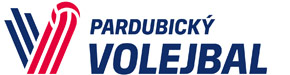                                                                 							Pardubice:	19.2.02020Přihláška na školení rozhodčích volejbalu III. třídy, které se uskuteční ve dnech 5. – 6. 6. 2020 v České Třebové při mezinárodním turnaji mládežeJméno a příjmení  : ………………………………………. Datum narození :   ……………………………………….. Bydliště :  …………………………………………………. PSČ :  ……………………………………………………… Registrován za oddíl :  …………………………………… Číslo registračního průkazu :  …………………………... Telefon : ……………………     Mail :  …………………. Souhlasím, aby moje výše uvedené údaje byly použity pro potřeby KR Pardubického krajského výboru volejbalového svazu a ČVS. V : ………………………………………….  Dne : …………………………………                                                              Podpis účastníka : ………………………………….. Bližší údaje budou zaslány po obdržení přihlášky, školení účastníku hradí Pardubický krajský výbor volejbalového svazu a účastník si hradí pouze své výdaje. Přihlášku zašlete do 30.4.2020 na adresu : l.samal.volejbal@seznam.cz 